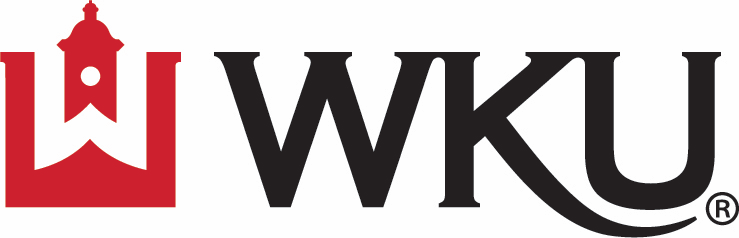  The Student Government Association at WKU presents the Give Back Life Scholarship This scholarship is available for current WKU students that have been diagnosed with some form of pediatric cancer and/or siblings of a diagnosed pediatric cancer patient.The application is due Monday, April 1st, 2024, no later than 5:00 pm CST. Electronic versions are accepted and can be emailed to sga@wku.edu or turned into the WKU Student Government Association office in Downing Student Union Room 2045.Name: __________________________________________ 800#:  _______________________WKU Email Address: __________________________________________________________Phone #: __________________________________Mailing Address: ______________________________________________________________Current Academic Year: _____________________________Anticipated Date of Graduation: _______________ Overall GPA: _________Please list any majors/minors: ____________________Have you applied for any scholarships this year? (Yes/No) ______Do you currently receive any scholarships or loans? Please describe why or why not. ____________________________________________________________________________________________________________________________________________________________________________________________________________________________________________________________________________________________________________________________________________________________________________________________________________________________________________________________________________________Please describe why this scholarship would be impactful to you. Include a description of unmet financial needs, parental assistance, etc.__________________________________________________________________________________________________________________________________________________________________________________________________________________________________________________________________________________________________________________________________________________________________________________________________________________________________________________________________________________________________________________________________________________________________________________________________________________________________________________________________________________________________________________________________________________________________________________________________________________________________________________________________________________________What is something you would tell a younger version of yourself or a new patient going through this experience? __________________________________________________________________________________________________________________________________________________________________________________________________________________________________________________________________________________________________________________________________________________________________________________________________________________________________________________________________________________________________________________________________________________________________How has cancer impacted your future goals? Has a cancer diagnosis influenced your pursuit of a future career?__________________________________________________________________________________________________________________________________________________________________________________________________________________________________________________________________________________________________________________________________________________________________________________________________________________________________________________________________________________________________________________________________________________________________Are you currently involved in any Extracurricular activities or organizations on campus? Please describe. ____________________________________________________________________________________________________________________________________________________________________________________________________________________________________________________________________________________________________________________________________________________________________________________________________________________________________________________________________________________What is your main source of motivation that provides you help to function effectively in academic fields and seek opportunities to excel in different aspects of personal growth?___________________________________________________________________________________________________________________________________________________________________________________________________________________________________________________________________________________________________________________________________________________________________________________________________________________________________________________________________________________Please list one faculty member to justify this application. Email:____________________ Phone Number:______________The application is due Monday, April 1st  2024, no later than 5:00 pm CST. Electronic versions are accepted and can be emailed to sga@wku.edu or turned into the WKU Student Government Association office in Downing Student Union Room 2045. Thank you for taking the time to apply for an SGA scholarship. Applications are reviewed without regard to gender, sexual orientation, race or ethnicity.